QS РЕЙТИНГ ЖУМУШУН БААЛОО БОЮНЧАОТЧЕТМедицина факультетинин жалпы, клиникалык биохимия жана патофизиология кафедрасынын илим изилдөө иштерин уюштуруу курамы жана саясатыа) ПО курамдын сапаттык курамы	Баалоо критериясы%         Жалпы1850 %            КР УИАнын  корреспондент-мүчөсү150 %Докторлор250 %Илимдин кандитаты, доцентери650 %Ага окутуучу150 %Окутуучулар850 %Профиль1350 %03.00.00	БИОЛОГИЯ ИЛИМДЕРИ03.00.02	Биофизика03.00.03	Молекулярдык биология03.00.04	Биохимия03.01.06	Биотехнология03.06.08	Экология14.00.00	МЕДИЦИНА ИЛИМДЕРИ14.00.09	Педиатрия14.00.16	Патологиялык физиология14.00.51	Восстановительная медицина, спортивная медицина, курортология и физиотерапия03.00.00	БИОЛОГИЯ ИЛИМДЕРИ03.00.02	Биофизика03.00.03	Молекулярдык биология03.00.04	Биохимия03.01.06	Биотехнология03.06.08	Экология14.00.00	МЕДИЦИНА ИЛИМДЕРИ14.00.09	Педиатрия14.00.16	Патологиялык физиология14.00.51	Восстановительная медицина, спортивная медицина, курортология и физиотерапияПрофиль эмес2202.00.00	ХИМИЯ ИЛИМДЕРИ02.00.01	Органикалык эмес химия02.00.00	ХИМИЯ ИЛИМДЕРИ02.00.01	Органикалык эмес химия Кафедранын илимий багыттарыИлимий тема, РКнын  номери (регистрациондук карточка )Илимий тема, РКнын  номери (регистрациондук карточка )Илимий тема, РКнын  номери (регистрациондук карточка )1«Синтез изучения влияния нанокомпозитных, супрамолекулярных соединений на физиологию и патогенез систем живого организма».  00077881«Синтез изучения влияния нанокомпозитных, супрамолекулярных соединений на физиологию и патогенез систем живого организма».  00077881«Синтез изучения влияния нанокомпозитных, супрамолекулярных соединений на физиологию и патогенез систем живого организма».  0007788 Профессор Жумабаева Т.Т.  “Разработка научно-теоретических основ улучшения последствий действия экстремальных условий (гипоксия, радиация, нитросоединений) окружающей среды как в комплексе, так и по отдельности  на живые организмы” Профессор Жумабаева Т.Т.  “Разработка научно-теоретических основ улучшения последствий действия экстремальных условий (гипоксия, радиация, нитросоединений) окружающей среды как в комплексе, так и по отдельности  на живые организмы” Профессор Жумабаева Т.Т.  “Разработка научно-теоретических основ улучшения последствий действия экстремальных условий (гипоксия, радиация, нитросоединений) окружающей среды как в комплексе, так и по отдельности  на живые организмы”Доцент Абылаева Б.А. «Некоторые биотехнологические аспекты получения углеводов базидиальными грибами из различных растительных отходов сельского хозяйства и дикорастущих лекарственных растений».Доцент Абылаева Б.А. «Некоторые биотехнологические аспекты получения углеводов базидиальными грибами из различных растительных отходов сельского хозяйства и дикорастущих лекарственных растений».Доцент Абылаева Б.А. «Некоторые биотехнологические аспекты получения углеводов базидиальными грибами из различных растительных отходов сельского хозяйства и дикорастущих лекарственных растений»."ПОкурамдын илимий жетишкендиктердин кырг., орус., англ. тилдеринде веб-ресурста чагылышы (ОшМУнун  домени)ОшМУнун доменинде чагылдырылганhttp://medical.oshsu.kg/pages/page/790ОшМУнун доменинде чагылдырылганhttp://medical.oshsu.kg/pages/page/790  б) ПОкурамдын индикатордук сапатыБаалоо критерийлериБаалоо критерийлериБаалоо критерийлери1)teacher.portal.oshsu.kg каттоо18 Кафедрадагы бардык ОПК порталга катталган.18 Кафедрадагы бардык ОПК порталга катталган.18 Кафедрадагы бардык ОПК порталга катталган.2)oshsu.kgкорпоративдик электрондук почтасын колдонууМолдалиев Жоомарт Тумакович, joomart77@oshsu.kgКалматов Роман Калматович,  rkalmatov@oshsu.kg
Жумабаева Таасилкан Токтомаматовна, zhumol@oshsu.kg
Маметова Алтынай Сулеймановна, amametova@oshsu.kg
Абылаева Бактыгүл Акматалиевна, babylaeva@oshsu.kg
Гаффорова Хилола Икрамовна, gafforova@oshsu.kg
Атабаев Ибрагим Насырович,  iatabaev@oshsu.kg
Ташматова Нурила Кубатовна,  nktashmatova@oshsu.kgИсмаилова Сейликан Абдумомуновна,  sismailova@oshu.kgЖаркынбаева Роза Абдимаматовна,  rjarkynbaeva@oshsu.kgЮсупова Айнура Мурзакуловна,  aijusupova@oshsu.kg
Иметова Жазгуль Букарбаевна,  jimetova@oshsu.kgМааматова Бурулкан Мааматовна, bmaamatova@oshsu.kgАбдыкарова Айпери Садирдиновна, aabdykarova@oshsu.kg
Топчубаева Элида Таировна, etopchubaeva@oshsu.kg
Афтандилова Бибинур Афтандиловна, baftandilova@oshsu.kg
Кадырали кызы Бегимай, bkadyralikyzy@oshsu.kgМадоморова Элиза Турсунбековна, etursunbekova@oshsu.kgМолдалиев Жоомарт Тумакович, joomart77@oshsu.kgКалматов Роман Калматович,  rkalmatov@oshsu.kg
Жумабаева Таасилкан Токтомаматовна, zhumol@oshsu.kg
Маметова Алтынай Сулеймановна, amametova@oshsu.kg
Абылаева Бактыгүл Акматалиевна, babylaeva@oshsu.kg
Гаффорова Хилола Икрамовна, gafforova@oshsu.kg
Атабаев Ибрагим Насырович,  iatabaev@oshsu.kg
Ташматова Нурила Кубатовна,  nktashmatova@oshsu.kgИсмаилова Сейликан Абдумомуновна,  sismailova@oshu.kgЖаркынбаева Роза Абдимаматовна,  rjarkynbaeva@oshsu.kgЮсупова Айнура Мурзакуловна,  aijusupova@oshsu.kg
Иметова Жазгуль Букарбаевна,  jimetova@oshsu.kgМааматова Бурулкан Мааматовна, bmaamatova@oshsu.kgАбдыкарова Айпери Садирдиновна, aabdykarova@oshsu.kg
Топчубаева Элида Таировна, etopchubaeva@oshsu.kg
Афтандилова Бибинур Афтандиловна, baftandilova@oshsu.kg
Кадырали кызы Бегимай, bkadyralikyzy@oshsu.kgМадоморова Элиза Турсунбековна, etursunbekova@oshsu.kgМолдалиев Жоомарт Тумакович, joomart77@oshsu.kgКалматов Роман Калматович,  rkalmatov@oshsu.kg
Жумабаева Таасилкан Токтомаматовна, zhumol@oshsu.kg
Маметова Алтынай Сулеймановна, amametova@oshsu.kg
Абылаева Бактыгүл Акматалиевна, babylaeva@oshsu.kg
Гаффорова Хилола Икрамовна, gafforova@oshsu.kg
Атабаев Ибрагим Насырович,  iatabaev@oshsu.kg
Ташматова Нурила Кубатовна,  nktashmatova@oshsu.kgИсмаилова Сейликан Абдумомуновна,  sismailova@oshu.kgЖаркынбаева Роза Абдимаматовна,  rjarkynbaeva@oshsu.kgЮсупова Айнура Мурзакуловна,  aijusupova@oshsu.kg
Иметова Жазгуль Букарбаевна,  jimetova@oshsu.kgМааматова Бурулкан Мааматовна, bmaamatova@oshsu.kgАбдыкарова Айпери Садирдиновна, aabdykarova@oshsu.kg
Топчубаева Элида Таировна, etopchubaeva@oshsu.kg
Афтандилова Бибинур Афтандиловна, baftandilova@oshsu.kg
Кадырали кызы Бегимай, bkadyralikyzy@oshsu.kgМадоморова Элиза Турсунбековна, etursunbekova@oshsu.kg3) Google Академия,  гугл сайт  ж.б. жеке кабинеттери3) Google Академия,  гугл сайт  ж.б. жеке кабинеттери3) Google Академия,  гугл сайт  ж.б. жеке кабинеттери3) Google Академия,  гугл сайт  ж.б. жеке кабинеттериГугл сайтОПКОПКИндекс Хиршаweb-site:https://clck.ru/RraGxМолдалиев Ж.Т. https://scholar.google.com/citations?hl=ru&user=QsupI70AAAAJМолдалиев Ж.Т. https://scholar.google.com/citations?hl=ru&user=QsupI70AAAAJ3Түзүү керекКалматов Р.К.https://scholar.google.com/citations?hl=ru&user=3DMHQhAAAAAJКалматов Р.К.https://scholar.google.com/citations?hl=ru&user=3DMHQhAAAAAJ5БарЖумабаева Т.Т.https://scholar.google.com/citations?hl=ru&user=YIaJpucAAAAJЖумабаева Т.Т.https://scholar.google.com/citations?hl=ru&user=YIaJpucAAAAJ6Түзүү керекМаметова А.С.https://scholar.google.com/citations?hl=ru&user=YE9rj74AAAAJМаметова А.С.https://scholar.google.com/citations?hl=ru&user=YE9rj74AAAAJ4Түзүү керекАбылаева Б.А.https://scholar.google.com/citations?hl=ru&user=xIpLSQQAAAAJАбылаева Б.А.https://scholar.google.com/citations?hl=ru&user=xIpLSQQAAAAJ1Түзүү керекАтабаев И.Н.https://scholar.google.com/citations?user=4g2MGoYAAAAJ&hl=ruАтабаев И.Н.https://scholar.google.com/citations?user=4g2MGoYAAAAJ&hl=ru3Түзүү керекГаффорова Х.И.https://scholar.google.com/citations?hl=ru&user=uxBo9Z0AAAAJГаффорова Х.И.https://scholar.google.com/citations?hl=ru&user=uxBo9Z0AAAAJ2Түзүү керекЖаркынбаева Р.А.https://scholar.google.com/citations?hl=ru&user=LMvg5ZYAAAAJЖаркынбаева Р.А.https://scholar.google.com/citations?hl=ru&user=LMvg5ZYAAAAJ-Түзүү керекТашматова Н.К.https://scholar.google.com/citations?hl=ru&user=gIrp_fsAAAAJТашматова Н.К.https://scholar.google.com/citations?hl=ru&user=gIrp_fsAAAAJ1Түзүү керекИметова Ж.Б.https://scholar.google.com/citations?hl=ru&user=dE-76vYAAAAJИметова Ж.Б.https://scholar.google.com/citations?hl=ru&user=dE-76vYAAAAJ1Түзүү керекМааматова Б.М.https://scholar.google.com/citations?hl=ru&user=kpHrf80AAAAJМааматова Б.М.https://scholar.google.com/citations?hl=ru&user=kpHrf80AAAAJ-Түзүү керекАбдыкарова А.С.https://scholar.google.com/citations?hl=ru&user=qzpk32oAAAAJАбдыкарова А.С.https://scholar.google.com/citations?hl=ru&user=qzpk32oAAAAJ1Түзүү керекИметова Ж.Б.https://scholar.google.com/citations?user=dE-76vYAAAAJ&hl=ru&oi=aoИметова Ж.Б.https://scholar.google.com/citations?user=dE-76vYAAAAJ&hl=ru&oi=ao1ОПКдын SCOPUS, Elsevier илимий электрондук базага катталууcуОПКдын SCOPUS, Elsevier илимий электрондук базага катталууcуОПКдын SCOPUS, Elsevier илимий электрондук базага катталууcуИндекс ХиршаМолдалиев Ж.Т. https://www.scopus.com/authid/detail.uri?authorId=54882260300Молдалиев Ж.Т. https://www.scopus.com/authid/detail.uri?authorId=54882260300Молдалиев Ж.Т. https://www.scopus.com/authid/detail.uri?authorId=548822603002Калматов Р.К.https://www.scopus.com/authid/detail.uri?authorId=57191585886Калматов Р.К.https://www.scopus.com/authid/detail.uri?authorId=57191585886Калматов Р.К.https://www.scopus.com/authid/detail.uri?authorId=57191585886Жумабаева Т.Т.https://www.scopus.com/authid/detail.uri?authorId=6601930707Жумабаева Т.Т.https://www.scopus.com/authid/detail.uri?authorId=6601930707Жумабаева Т.Т.https://www.scopus.com/authid/detail.uri?authorId=66019307074Маметова А.С.https://www.scopus.com/authid/detail.uri?authorId=25823886400Маметова А.С.https://www.scopus.com/authid/detail.uri?authorId=25823886400Маметова А.С.https://www.scopus.com/authid/detail.uri?authorId=258238864002Абылаева Б.А.https://www.scopus.com/results/authorNamesList.uri?sort=count-f&src=al&sid=52d39ce0c7666ade14c76eb054495445&sot=al&sdt=al&sl=42&s=AUTHLASTNAME%28Abylaeva%29+AND+AUTHFIRST%28B.A.%29&st1=Abylaeva&st2=B.A.&orcidId=&selectionPageSearch=anl&reselectAuthor=false&activeFlag=true&showDocument=false&resultsPerPage=20&offset=1&jtp=false&currentPage=1&previousSelectionCount=0&tooManySelections=false&previousResultCount=0&authSubject=LFSC&authSubject=HLSC&authSubject=PHSC&authSubject=SOSC&exactAuthorSearch=false&showFullList=false&authorPreferredName=&origin=searchauthorfreelookup&affiliationId=&txGid=0ed870519c9c265b0a3ee5ddb7c5657eАбылаева Б.А.https://www.scopus.com/results/authorNamesList.uri?sort=count-f&src=al&sid=52d39ce0c7666ade14c76eb054495445&sot=al&sdt=al&sl=42&s=AUTHLASTNAME%28Abylaeva%29+AND+AUTHFIRST%28B.A.%29&st1=Abylaeva&st2=B.A.&orcidId=&selectionPageSearch=anl&reselectAuthor=false&activeFlag=true&showDocument=false&resultsPerPage=20&offset=1&jtp=false&currentPage=1&previousSelectionCount=0&tooManySelections=false&previousResultCount=0&authSubject=LFSC&authSubject=HLSC&authSubject=PHSC&authSubject=SOSC&exactAuthorSearch=false&showFullList=false&authorPreferredName=&origin=searchauthorfreelookup&affiliationId=&txGid=0ed870519c9c265b0a3ee5ddb7c5657eАбылаева Б.А.https://www.scopus.com/results/authorNamesList.uri?sort=count-f&src=al&sid=52d39ce0c7666ade14c76eb054495445&sot=al&sdt=al&sl=42&s=AUTHLASTNAME%28Abylaeva%29+AND+AUTHFIRST%28B.A.%29&st1=Abylaeva&st2=B.A.&orcidId=&selectionPageSearch=anl&reselectAuthor=false&activeFlag=true&showDocument=false&resultsPerPage=20&offset=1&jtp=false&currentPage=1&previousSelectionCount=0&tooManySelections=false&previousResultCount=0&authSubject=LFSC&authSubject=HLSC&authSubject=PHSC&authSubject=SOSC&exactAuthorSearch=false&showFullList=false&authorPreferredName=&origin=searchauthorfreelookup&affiliationId=&txGid=0ed870519c9c265b0a3ee5ddb7c5657eГаффорова Х.И.https://www.scopus.com/authid/detail.uri?authorId=25823774300Гаффорова Х.И.https://www.scopus.com/authid/detail.uri?authorId=25823774300Гаффорова Х.И.https://www.scopus.com/authid/detail.uri?authorId=258237743001Жаркынбаева Р.А.https://www.scopus.com/authid/detail.uri?authorId=57217090542Жаркынбаева Р.А.https://www.scopus.com/authid/detail.uri?authorId=57217090542Жаркынбаева Р.А.https://www.scopus.com/authid/detail.uri?authorId=572170905421Ташматова Н.К.https://www.scopus.com/results/authorNamesList.uri?sort=count-f&src=al&sid=b46abf7f8ee7a6ea366e699e0c6d6fcb&sot=al&sdt=al&sl=44&s=AUTHLASTNAME%28tashmatova%29+AND+AUTHFIRST%28n.k.%29&st1=tashmatova&st2=n.k.&orcidId=&selectionPageSearch=anl&reselectAuthor=false&activeFlag=true&showDocument=false&resultsPerPage=20&offset=1&jtp=false&currentPage=1&previousSelectionCount=0&tooManySelections=false&previousResultCount=0&authSubject=LFSC&authSubject=HLSC&authSubject=PHSC&authSubject=SOSC&exactAuthorSearch=false&showFullList=false&authorPreferredName=&origin=searchauthorfreelookup&affiliationId=&txGid=b5d839e976d7967f5bf9592a5946b58eТашматова Н.К.https://www.scopus.com/results/authorNamesList.uri?sort=count-f&src=al&sid=b46abf7f8ee7a6ea366e699e0c6d6fcb&sot=al&sdt=al&sl=44&s=AUTHLASTNAME%28tashmatova%29+AND+AUTHFIRST%28n.k.%29&st1=tashmatova&st2=n.k.&orcidId=&selectionPageSearch=anl&reselectAuthor=false&activeFlag=true&showDocument=false&resultsPerPage=20&offset=1&jtp=false&currentPage=1&previousSelectionCount=0&tooManySelections=false&previousResultCount=0&authSubject=LFSC&authSubject=HLSC&authSubject=PHSC&authSubject=SOSC&exactAuthorSearch=false&showFullList=false&authorPreferredName=&origin=searchauthorfreelookup&affiliationId=&txGid=b5d839e976d7967f5bf9592a5946b58eТашматова Н.К.https://www.scopus.com/results/authorNamesList.uri?sort=count-f&src=al&sid=b46abf7f8ee7a6ea366e699e0c6d6fcb&sot=al&sdt=al&sl=44&s=AUTHLASTNAME%28tashmatova%29+AND+AUTHFIRST%28n.k.%29&st1=tashmatova&st2=n.k.&orcidId=&selectionPageSearch=anl&reselectAuthor=false&activeFlag=true&showDocument=false&resultsPerPage=20&offset=1&jtp=false&currentPage=1&previousSelectionCount=0&tooManySelections=false&previousResultCount=0&authSubject=LFSC&authSubject=HLSC&authSubject=PHSC&authSubject=SOSC&exactAuthorSearch=false&showFullList=false&authorPreferredName=&origin=searchauthorfreelookup&affiliationId=&txGid=b5d839e976d7967f5bf9592a5946b58e0Иметова Ж.Б.https://www.scopus.com/results/authorNamesList.uri?sort=count-f&src=al&sid=baebdd6f69b6771cbc01ad092f5e4dcc&sot=al&sdt=al&sl=21&s=AUTHLASTNAME%28imetova%29&st1=imetova&orcidId=&selectionPageSearch=anl&reselectAuthor=false&activeFlag=true&showDocument=false&resultsPerPage=20&offset=1&jtp=false&currentPage=1&previousSelectionCount=0&tooManySelections=false&previousResultCount=0&authSubject=LFSC&authSubject=HLSC&authSubject=PHSC&authSubject=SOSC&exactAuthorSearch=false&showFullList=false&authorPreferredName=&origin=searchauthorfreelookup&affiliationId=&txGid=970c2fab2b553fa659d2f0722f801aaaИметова Ж.Б.https://www.scopus.com/results/authorNamesList.uri?sort=count-f&src=al&sid=baebdd6f69b6771cbc01ad092f5e4dcc&sot=al&sdt=al&sl=21&s=AUTHLASTNAME%28imetova%29&st1=imetova&orcidId=&selectionPageSearch=anl&reselectAuthor=false&activeFlag=true&showDocument=false&resultsPerPage=20&offset=1&jtp=false&currentPage=1&previousSelectionCount=0&tooManySelections=false&previousResultCount=0&authSubject=LFSC&authSubject=HLSC&authSubject=PHSC&authSubject=SOSC&exactAuthorSearch=false&showFullList=false&authorPreferredName=&origin=searchauthorfreelookup&affiliationId=&txGid=970c2fab2b553fa659d2f0722f801aaaИметова Ж.Б.https://www.scopus.com/results/authorNamesList.uri?sort=count-f&src=al&sid=baebdd6f69b6771cbc01ad092f5e4dcc&sot=al&sdt=al&sl=21&s=AUTHLASTNAME%28imetova%29&st1=imetova&orcidId=&selectionPageSearch=anl&reselectAuthor=false&activeFlag=true&showDocument=false&resultsPerPage=20&offset=1&jtp=false&currentPage=1&previousSelectionCount=0&tooManySelections=false&previousResultCount=0&authSubject=LFSC&authSubject=HLSC&authSubject=PHSC&authSubject=SOSC&exactAuthorSearch=false&showFullList=false&authorPreferredName=&origin=searchauthorfreelookup&affiliationId=&txGid=970c2fab2b553fa659d2f0722f801aaa0Мааматова Б.М.https://www.scopus.com/results/authorNamesList.uri?sort=count-f&src=al&sid=9a14ddaf554908c5d345eda796821949&sot=al&sdt=al&sl=23&s=AUTHLASTNAME%28maamatova%29&st1=maamatova&orcidId=&selectionPageSearch=anl&reselectAuthor=false&activeFlag=true&showDocument=false&resultsPerPage=20&offset=1&jtp=false&currentPage=1&previousSelectionCount=0&tooManySelections=false&previousResultCount=0&authSubject=LFSC&authSubject=HLSC&authSubject=PHSC&authSubject=SOSC&exactAuthorSearch=false&showFullList=false&authorPreferredName=&origin=searchauthorfreelookup&affiliationId=&txGid=bb3cdce83ee37cba1a159c9b8ca72183Мааматова Б.М.https://www.scopus.com/results/authorNamesList.uri?sort=count-f&src=al&sid=9a14ddaf554908c5d345eda796821949&sot=al&sdt=al&sl=23&s=AUTHLASTNAME%28maamatova%29&st1=maamatova&orcidId=&selectionPageSearch=anl&reselectAuthor=false&activeFlag=true&showDocument=false&resultsPerPage=20&offset=1&jtp=false&currentPage=1&previousSelectionCount=0&tooManySelections=false&previousResultCount=0&authSubject=LFSC&authSubject=HLSC&authSubject=PHSC&authSubject=SOSC&exactAuthorSearch=false&showFullList=false&authorPreferredName=&origin=searchauthorfreelookup&affiliationId=&txGid=bb3cdce83ee37cba1a159c9b8ca72183Мааматова Б.М.https://www.scopus.com/results/authorNamesList.uri?sort=count-f&src=al&sid=9a14ddaf554908c5d345eda796821949&sot=al&sdt=al&sl=23&s=AUTHLASTNAME%28maamatova%29&st1=maamatova&orcidId=&selectionPageSearch=anl&reselectAuthor=false&activeFlag=true&showDocument=false&resultsPerPage=20&offset=1&jtp=false&currentPage=1&previousSelectionCount=0&tooManySelections=false&previousResultCount=0&authSubject=LFSC&authSubject=HLSC&authSubject=PHSC&authSubject=SOSC&exactAuthorSearch=false&showFullList=false&authorPreferredName=&origin=searchauthorfreelookup&affiliationId=&txGid=bb3cdce83ee37cba1a159c9b8ca721830Абдыкарова А.С.https://www.scopus.com/freelookup/form/author.uri?zone=TopNavBar&origin=NO%20ORIGIN%20DEFINEDАбдыкарова А.С.https://www.scopus.com/freelookup/form/author.uri?zone=TopNavBar&origin=NO%20ORIGIN%20DEFINEDАбдыкарова А.С.https://www.scopus.com/freelookup/form/author.uri?zone=TopNavBar&origin=NO%20ORIGIN%20DEFINED0Мадоморова Э.Т.https://www.scopus.com/results/authorNamesList.uri?sort=count-f&src=al&sid=33e9ccede88738f5a52b55625bdff5e4&sot=al&sdt=al&sl=24&s=AUTHLASTNAME%28madomorova%29&st1=madomorova&orcidId=&selectionPageSearch=anl&reselectAuthor=false&activeFlag=true&showDocument=false&resultsPerPage=20&offset=1&jtp=false&currentPage=1&previousSelectionCount=0&tooManySelections=false&previousResultCount=0&authSubject=LFSC&authSubject=HLSC&authSubject=PHSC&authSubject=SOSC&exactAuthorSearch=false&showFullList=false&authorPreferredName=&origin=searchauthorfreelookup&affiliationId=&txGid=6597096bbb6bed5dbbc3e8f4ec4d2442Мадоморова Э.Т.https://www.scopus.com/results/authorNamesList.uri?sort=count-f&src=al&sid=33e9ccede88738f5a52b55625bdff5e4&sot=al&sdt=al&sl=24&s=AUTHLASTNAME%28madomorova%29&st1=madomorova&orcidId=&selectionPageSearch=anl&reselectAuthor=false&activeFlag=true&showDocument=false&resultsPerPage=20&offset=1&jtp=false&currentPage=1&previousSelectionCount=0&tooManySelections=false&previousResultCount=0&authSubject=LFSC&authSubject=HLSC&authSubject=PHSC&authSubject=SOSC&exactAuthorSearch=false&showFullList=false&authorPreferredName=&origin=searchauthorfreelookup&affiliationId=&txGid=6597096bbb6bed5dbbc3e8f4ec4d2442Мадоморова Э.Т.https://www.scopus.com/results/authorNamesList.uri?sort=count-f&src=al&sid=33e9ccede88738f5a52b55625bdff5e4&sot=al&sdt=al&sl=24&s=AUTHLASTNAME%28madomorova%29&st1=madomorova&orcidId=&selectionPageSearch=anl&reselectAuthor=false&activeFlag=true&showDocument=false&resultsPerPage=20&offset=1&jtp=false&currentPage=1&previousSelectionCount=0&tooManySelections=false&previousResultCount=0&authSubject=LFSC&authSubject=HLSC&authSubject=PHSC&authSubject=SOSC&exactAuthorSearch=false&showFullList=false&authorPreferredName=&origin=searchauthorfreelookup&affiliationId=&txGid=6597096bbb6bed5dbbc3e8f4ec4d24420Кадыралиева Б.К.https://www.scopus.com/results/authorNamesList.uri?sort=count-f&src=al&sid=983e0c909a475d500f0934c2fb33e13b&sot=al&sdt=al&sl=22&s=AUTHLASTNAME%28kadyrali%29&st1=kadyrali&orcidId=&selectionPageSearch=anl&reselectAuthor=false&activeFlag=true&showDocument=false&resultsPerPage=20&offset=1&jtp=false&currentPage=1&previousSelectionCount=0&tooManySelections=false&previousResultCount=0&authSubject=LFSC&authSubject=HLSC&authSubject=PHSC&authSubject=SOSC&exactAuthorSearch=false&showFullList=false&authorPreferredName=&origin=searchauthorfreelookup&affiliationId=&txGid=d5bc8b4984473ce996031ddd456b32f8Кадыралиева Б.К.https://www.scopus.com/results/authorNamesList.uri?sort=count-f&src=al&sid=983e0c909a475d500f0934c2fb33e13b&sot=al&sdt=al&sl=22&s=AUTHLASTNAME%28kadyrali%29&st1=kadyrali&orcidId=&selectionPageSearch=anl&reselectAuthor=false&activeFlag=true&showDocument=false&resultsPerPage=20&offset=1&jtp=false&currentPage=1&previousSelectionCount=0&tooManySelections=false&previousResultCount=0&authSubject=LFSC&authSubject=HLSC&authSubject=PHSC&authSubject=SOSC&exactAuthorSearch=false&showFullList=false&authorPreferredName=&origin=searchauthorfreelookup&affiliationId=&txGid=d5bc8b4984473ce996031ddd456b32f8Кадыралиева Б.К.https://www.scopus.com/results/authorNamesList.uri?sort=count-f&src=al&sid=983e0c909a475d500f0934c2fb33e13b&sot=al&sdt=al&sl=22&s=AUTHLASTNAME%28kadyrali%29&st1=kadyrali&orcidId=&selectionPageSearch=anl&reselectAuthor=false&activeFlag=true&showDocument=false&resultsPerPage=20&offset=1&jtp=false&currentPage=1&previousSelectionCount=0&tooManySelections=false&previousResultCount=0&authSubject=LFSC&authSubject=HLSC&authSubject=PHSC&authSubject=SOSC&exactAuthorSearch=false&showFullList=false&authorPreferredName=&origin=searchauthorfreelookup&affiliationId=&txGid=d5bc8b4984473ce996031ddd456b32f80ОПКдын WEB OF SCIENCE илимий электрондук базага катталууcуОПКдын WEB OF SCIENCE илимий электрондук базага катталууcуОПКдын WEB OF SCIENCE илимий электрондук базага катталууcуИндекс ХиршаМолдалиев Жоомарт Тумакович б.и.к, доц.,каф.башчысы,  AAP-8772-2020Молдалиев Жоомарт Тумакович б.и.к, доц.,каф.башчысы,  AAP-8772-2020Молдалиев Жоомарт Тумакович б.и.к, доц.,каф.башчысы,  AAP-8772-20202Калматов Роман Калматович м.и.д., проф.	GSD-6890-6895Калматов Роман Калматович м.и.д., проф.	GSD-6890-6895Калматов Роман Калматович м.и.д., проф.	GSD-6890-6895Жумабаева Таасилкан Токтомаматовна б.и.д., проф.   AAH-2069-2020 Жумабаева Таасилкан Токтомаматовна б.и.д., проф.   AAH-2069-2020 Жумабаева Таасилкан Токтомаматовна б.и.д., проф.   AAH-2069-2020 4Маметова Алтынай Сулеймановна х.и.д., проф.	  GSP-5890-9832Маметова Алтынай Сулеймановна х.и.д., проф.	  GSP-5890-9832Маметова Алтынай Сулеймановна х.и.д., проф.	  GSP-5890-98320Абылаева Бактыгүл Акматалиевна б.и.к., доц.  GSP-4092-3940Абылаева Бактыгүл Акматалиевна б.и.к., доц.  GSP-4092-3940Абылаева Бактыгүл Акматалиевна б.и.к., доц.  GSP-4092-39400Гаффорова  Хилола Икрамовна х.и.к., доц. GSD-5130-2022Гаффорова  Хилола Икрамовна х.и.к., доц. GSD-5130-2022Гаффорова  Хилола Икрамовна х.и.к., доц. GSD-5130-20220Атабаев Ибрагим Насырович GSD-9168-2022Атабаев Ибрагим Насырович GSD-9168-2022Атабаев Ибрагим Насырович GSD-9168-20220Алишерова Арзыкан Шермаматовна GSD-4334-2022Алишерова Арзыкан Шермаматовна GSD-4334-2022Алишерова Арзыкан Шермаматовна GSD-4334-20220Ташматова Нурила Кубатовна GSD-3874-2022 Ташматова Нурила Кубатовна GSD-3874-2022 Ташматова Нурила Кубатовна GSD-3874-2022 0Матаипова Анаркан Кушубаковна 	 GSD-5930-5748Матаипова Анаркан Кушубаковна 	 GSD-5930-5748Матаипова Анаркан Кушубаковна 	 GSD-5930-57480Исмаилова Сейликан Абдумомуновна GSD-3503-2022Исмаилова Сейликан Абдумомуновна GSD-3503-2022Исмаилова Сейликан Абдумомуновна GSD-3503-20220Жаркынбаева Роза Абдимаматовна GSD-4432-2022	 Жаркынбаева Роза Абдимаматовна GSD-4432-2022	 Жаркынбаева Роза Абдимаматовна GSD-4432-2022	 0Юсупова Айнура Мурзакуловна	GSD-4556-7390Юсупова Айнура Мурзакуловна	GSD-4556-7390Юсупова Айнура Мурзакуловна	GSD-4556-73900Иметова Жазгуль Букарбаевна	GSD-7164-2022Иметова Жазгуль Букарбаевна	GSD-7164-2022Иметова Жазгуль Букарбаевна	GSD-7164-20220Мааматова Бурулкан Мааматовна 	 GSE-0668-2022Мааматова Бурулкан Мааматовна 	 GSE-0668-2022Мааматова Бурулкан Мааматовна 	 GSE-0668-20220Абдыкарова Айпери Садирдиновна 	GRY-6494-2022Абдыкарова Айпери Садирдиновна 	GRY-6494-2022Абдыкарова Айпери Садирдиновна 	GRY-6494-20220Топчубаева Элида Таировна.	GSD-4488-2022Топчубаева Элида Таировна.	GSD-4488-2022Топчубаева Элида Таировна.	GSD-4488-20220Кадырали кызы Бегимай 	GSD-6907-2022Кадырали кызы Бегимай 	GSD-6907-2022Кадырали кызы Бегимай 	GSD-6907-202204. ORCID: ОПКдын макалаларынын саны (МС)4. ORCID: ОПКдын макалаларынын саны (МС)4. ORCID: ОПКдын макалаларынын саны (МС)МСМолдалиев Жоомарт Тумакович б.и.к, доц.,каф.башчысыМолдалиев Жоомарт Тумакович б.и.к, доц.,каф.башчысы0000-0001-5525-762910Калматов Роман Калматович м.и.д., проф.	Калматов Роман Калматович м.и.д., проф.	0000-0002-0175-0343Жумабаева Таасилкан Токтомаматовна б.и.д., проф.Жумабаева Таасилкан Токтомаматовна б.и.д., проф.0000-0001-8837-9702Маметова Алтынай Сулеймановна х.и.д., проф.	Маметова Алтынай Сулеймановна х.и.д., проф.	Абылаева Бактыгүл Акматалиевна б.и.к., доц.Абылаева Бактыгүл Акматалиевна б.и.к., доц.3Гаффорова  Хилола Икрамовна х.и.к., доц.Гаффорова  Хилола Икрамовна х.и.к., доц.0000-0003-2661-752XАтабаев Ибрагим Насырович м.и.к., доц.	Атабаев Ибрагим Насырович м.и.к., доц.	0000-0002-8261-983XАлишерова Арзыкан Шермаматовна м.и.к., ага окутуучу	Алишерова Арзыкан Шермаматовна м.и.к., ага окутуучу	0000-0001-6467-4205Ташматова Нурила Кубатовна б.и.к.,окут.Ташматова Нурила Кубатовна б.и.к.,окут.0000-0001-5350-6804Иметова Жазгуль БукарбаевнаИметова Жазгуль Букарбаевна0000-0002-8307-8203Матаипова Анаркан КушубаковнаМатаипова Анаркан Кушубаковна0000-0002-4849-2292Исмаилова Сейликан АбдумомуновнаИсмаилова Сейликан Абдумомуновна0000-0003-0420-9031Жаркынбаева Роза АбдимаматовнаЖаркынбаева Роза Абдимаматовна0000-0003-4697-3134Юсупова Айнура МурзакуловнаЮсупова Айнура Мурзакуловна0000-0002-4052-6467Мааматова Бурулкан МааматовнаМааматова Бурулкан Мааматовна0000-0003-4836-6848Мырзабаев Иманкул ТургунбековичМырзабаев Иманкул Тургунбекович0000-0003-2421-9720Абдыкарова Айпери СадирдиновнаАбдыкарова Айпери Садирдиновна0000-0002-1558-2686Топчубаева Элида ТаировнаТопчубаева Элида Таировна0000-0001-5214-2412Кадырали кызы БегимайКадырали кызы Бегимай0000-0002-2950-8372Мадоморова Элиза ТурсунбековнаМадоморова Элиза Турсунбековна0000-0003-1475-7277Ырысбаев Эрзамат ЫрысбаевичЫрысбаев Эрзамат Ырысбаевич0000-0003-0476-2654Абдуллаева Мунара АбдивалиевнаАбдуллаева Мунара Абдивалиевна0000-0002-2368-2804Жолдошова Света АбсаламовнаЖолдошова Света Абсаламовна0000-0002-5411-8413eLIBRARY.RU, ОПКeLIBRARY.RU, ОПКSpin-КоддоруИндекс ХиршаМолдалиев Жоомарт Тумакович к.б.н., доц. Зав.каф.Молдалиев Жоомарт Тумакович к.б.н., доц. Зав.каф.3994-93772Калматов Роман Калматович д.м.н., проф.	Калматов Роман Калматович д.м.н., проф.	1507-52204Жумабаева Таасилкан Токтомаматовна д.б.н., проф.Жумабаева Таасилкан Токтомаматовна д.б.н., проф.5281-84146Маметова Алтынай Сулеймановна д.х.н., проф.	Маметова Алтынай Сулеймановна д.х.н., проф.	9733-09033Абылаева Бактыгүл Акматалиевна к.б.н., доц.	Абылаева Бактыгүл Акматалиевна к.б.н., доц.	6449-18901Гаффорова  Хилола Икрамовна к.х.н., доц.Гаффорова  Хилола Икрамовна к.х.н., доц.1430-99651Атабаев Ибрагим Насырович к.м.н., доц.Атабаев Ибрагим Насырович к.м.н., доц.6225-16771Алишерова Арзыкан Шермаматовна к.м.н., ст. преп.Алишерова Арзыкан Шермаматовна к.м.н., ст. преп.4653-36741Ташматова Нурила Кубатовна к.б.н., преп.Ташматова Нурила Кубатовна к.б.н., преп.З598-87381Матаипова Анаркан Кушубаковна ст. преп.Матаипова Анаркан Кушубаковна ст. преп.3452-85731Исмаилова Сейликан АбдумомуновнаИсмаилова Сейликан Абдумомуновна5674-97541Жаркынбаева Роза Абдимаматовна Жаркынбаева Роза Абдимаматовна 2279-99331Юсупова Айнура МурзакуловнаЮсупова Айнура Мурзакуловна4629-56741Мааматова Бурулкан Мааматовна Мааматова Бурулкан Мааматовна 3456-65431Абдыкарова Айпери Садирдиновна Абдыкарова Айпери Садирдиновна 1315-75431Топчубаева Элида Таировна.Топчубаева Элида Таировна.5654-90871Кадырали кызы БегимайКадырали кызы Бегимай4566-67851Иметова Жазгуль БукарбаевнаИметова Жазгуль Букарбаевна5996-63961  4) ORCID, SCOPUS, Elsevier, WoS илимий электрондук базага катталууКалиев Мерей Ержанович	0000-0002-1742-9431Алдозова Калбу Махаматжановна	0000-0003-4401-903XАфтандилова Бибинур Афтандиловна	0000-0003-3747-5213Алибаев Эрлан Азизбекович	0000-0002-6854-6726Калиев Мерей Ержанович	0000-0002-1742-9431Алдозова Калбу Махаматжановна	0000-0003-4401-903XАфтандилова Бибинур Афтандиловна	0000-0003-3747-5213Алибаев Эрлан Азизбекович	0000-0002-6854-6726 5) QS официалдуу сайтка катталуу101010в) Акыркы 3 жылдагы жарык көргөн илимий публикациялардын саны848484 1)SCOPUSга жарык көргөн макалалардын саныЖумабаева Т.Т.-2Маметова А.С.-1Молдалиев Ж.Т.-3Калматов Р.К.-3Ташматова Н.К.-1Жумабаева Т.Т.-2Маметова А.С.-1Молдалиев Ж.Т.-3Калматов Р.К.-3Ташматова Н.К.-1Жумабаева Т.Т.-2Маметова А.С.-1Молдалиев Ж.Т.-3Калматов Р.К.-3Ташматова Н.К.-1 2) WoSго жарык көргөн макалалардын саныЖумабаева Т.Т.-1Молдалиев Ж.Т.-1Калматов Р.К.-1Жумабаева Т.Т.-1Молдалиев Ж.Т.-1Калматов Р.К.-1Жумабаева Т.Т.-1Молдалиев Ж.Т.-1Калматов Р.К.-1 3) РИНЦге жарык көргөн макалалардын саныЖумабаева Т.Т.-4Маметова А.С.-3Молдалиев Ж.Т.-4Калматов Р.К.Жумабаева Т.Т.-4Маметова А.С.-3Молдалиев Ж.Т.-4Калматов Р.К.Жумабаева Т.Т.-4Маметова А.С.-3Молдалиев Ж.Т.-4Калматов Р.К. г)цитирленген индекс  (WoS, SCOPUS, Coogle Scholar, РИНЦ базадагы маалыматтар)Индекс ХиршаБир окутуучуга жалпы ссылканын саныМолдалиев Жоомарт Тумакович (Moldaliev Zhoomart Tumakovich)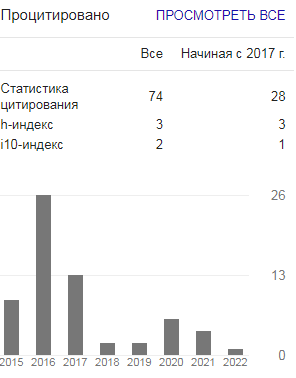 Роман Калматов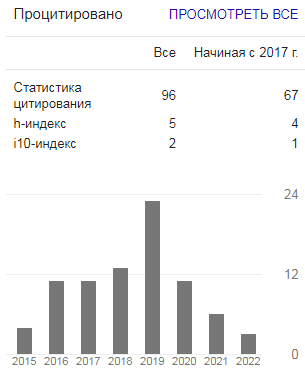 Жумабаева Таасилкан Токтомаматовна( Zhumabaeva Taasilkan Toktomamatovna)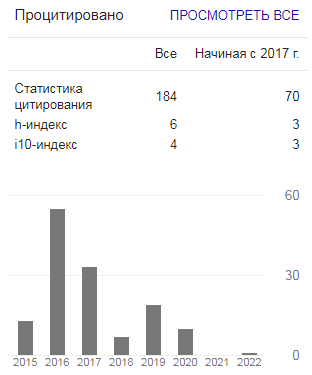 Маметова Алтынай Сулеймановна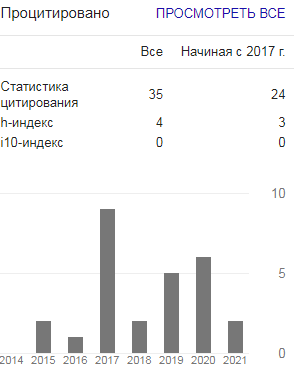 Абылаева Бактыгул Акматалиевна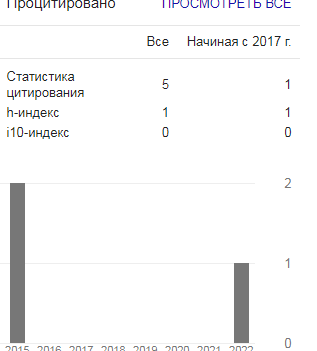 Гаффорова Хилола 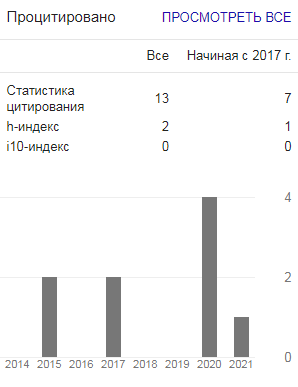 Нурила Ташматова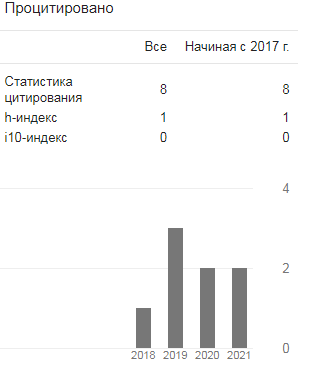 Сейликан Исмаилова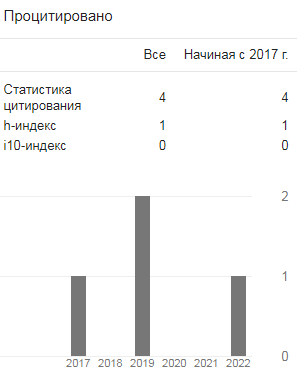 Айпери Абдыкарова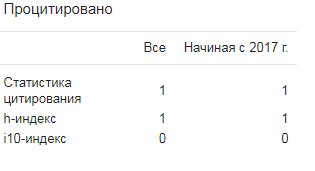 Молдалиев Жоомарт Тумакович (Moldaliev Zhoomart Tumakovich)Роман КалматовЖумабаева Таасилкан Токтомаматовна( Zhumabaeva Taasilkan Toktomamatovna)Маметова Алтынай СулеймановнаАбылаева Бактыгул АкматалиевнаГаффорова Хилола Нурила ТашматоваСейликан ИсмаиловаАйпери АбдыкароваМолдалиев Жоомарт Тумакович (Moldaliev Zhoomart Tumakovich)Роман КалматовЖумабаева Таасилкан Токтомаматовна( Zhumabaeva Taasilkan Toktomamatovna)Маметова Алтынай СулеймановнаАбылаева Бактыгул АкматалиевнаГаффорова Хилола Нурила ТашматоваСейликан ИсмаиловаАйпери Абдыкарова д) Кафедранын СИИИ (студенттердин илими изилдөө иштери)Баалоо критерийлериСтуденттердин илимий  ийримдери4 ийрим иштеп жататИлимий ийримдерди каттоо журналы +2.Факультеттин окуу процессиБаалоо критерийлери1Окутуучулардынжарык көргөн окуулуктарынын саны-усулдук колдонмолорунун саны -БКФ (AVN системасында)5242Окутуучуларды автордук окуу курстарынын, окуу усулдуктарыны саны53Инновациялык усулдарды окутууда колдонуу (өзгөчөлүктөр жана  жаңылыктар)Кahoot, Google Forms, INSERT, кластер, зиг-заг, Блумдун таксаномиясы., 4Анкетирлөөнү көрсөткүчтөрүнүн жыйынтыгы «Окутуучу студенттердин көзү менен»2022 жылдын 22 августунда №1 протоколдун негизинде "Окутуучу студенттин көзү менен" сурамжылоонун жыйынтыгына ылайык мыкты окуутучулардын иши жайылтылсын ал эми кемчилдиги бар окуутучуларга чара колдонулуп өз ара түшүндүрүү иштер жүргүзүлсүн.5Дисциплиналар боюнча сабактардын иштелмелерин усулдук колдонмолорду, лекциянын материалдарын, БКФти талкуулоону жөнгө салууГрафик боюнча кафедранын кенешмесинде талкууланып бекитилди жана кошумча оңдоп түзөтүүлөр болду.6.Сессияда экзамен, модулдардын жыйынтыгына анализАр семестрдин жыйынтыгы факультеттин окуу-усулдук кенешинде каралып,  биргеликте талкууланган7. Предметтик  олимпиадаларды уюштуруу жана өткөрүү (кафедралар, факультеттер, университеттер аралык)- 8Студенттерге университеттин интернет түйүндөрүнөн колдонууга мүмкүнчүлүктүн берилишиWi-fiИнтернет байланышы9Электрондук библиотекада электрондук китептерди, окуу-усулдук колдонмолорду ж.б. (I-books.kg)?   пайдалангандардын, көрүүчүлөрдүн саныАvn.oshsu.kgmedical.oshsu.kg (раздел учебно-методическая работа)Okuma.kg3. Стратегиялык өнүгүүнүн туруктуу  иштелмеси Баалоо критерийлери                                                                                                             1Окуу планына адамзаттын глобалдык стратегиясы катары туруктуу өнүгүү концепциясынын негиздерин киргизүү жана  үйрөнүүТамак-аш экологиясынын бузулуу көйгөйлөрү2 Дисциплиналардын көлөмү жана  окуу иштеринин түрлөрү дисциплинанын аталышыКредитсаныГОСкомпонентЛечебное делоЛечебное делоЛечебное делоОбщая и клиническая биохимия 3ГКОбщая и клиническая биохимия 4ГКПатфизиология3ГКПатфизиология, клиническая патфизиология3ГКПатфизиология, клиническая патфизиология3ГКПедиатрия Педиатрия Педиатрия Общая и клиническая биохимия 4ГКОбщая и клиническая биохимия 3ГКПатфизиология, клиническая патфизиология5ГКПатфизиология, клиническая патфизиология4ГКСтоматология Стоматология Стоматология Биохимия и биохимия полости рта5ГКПатологическая физиология и патфизиология ЧЛО4ГКФармация Фармация Фармация Биологическая химия 6ГКПатология3ГКПатология3ГКМедико- профилактическое делоМедико- профилактическое делоМедико- профилактическое делоОбщая и клиническая биохимия4ГКОбщая и клиническая биохимия2ГКПатфизиология5ГКПатфизиология2ГКСтейкхолдерлер менен иштөөБаалоокритерийлери                                                                                                                                                                                                                      1Бүтүрүүчүлөрдүн карьералык потенциалы (Бүтүрүүчүлөрдүн сапаттык баалоо)  а) Бүтүрүүчүлөр менен байланыш (карьералык өсүү боюнча маалымат)100%2Бүтүрүүчүлөрдүн жумушка жайгашуусу (бүтүрүүчүлөрдүн жумушка жайгашуусу боюнча анализдөө жана маалымат топтоо)90%3Иш берүүчүлөргө сурамжылоо жүргүзүү Жылына 2 жолу4Мекемелер менен бүтүрүүчү кафедралардын түздөн түз байланышыОш шаарындагы лабораториялар менен5Сайтта бүтүрүүчүлөрдүн жумушка жайгашуусу боюнча маалыматтар+6Академиялык репутация – факультеттин окуу процесси жөнүндө академиялык эксперттердин пикири+7Иш берүүчүлөрдүн репутациясы  – факультеттеги билим берүүнүн сапаты жана бүтүрүүчүлөр боюнча пикири(оң(положительно) 5. Чет өлкөлүк окутуучулардын жана студенттердин саныБаалоо критерийлери                                                                                                        1 Чет өлкөлүк студенттер менен иштөө а) Чет өлкөлүк студенттердин жана бүтүрүүчүлөрдүн маалымат базасы +-2Чет өлкөлүк окутуучулар менен иштөө а) Алардын катышуусу менен семинарларды, тегерек столдорду, дискуссияларды өткөрүүб) Алардын жардамы менен жаңы чет өлкөлүк окутуучуларды тартуу++